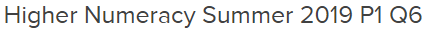 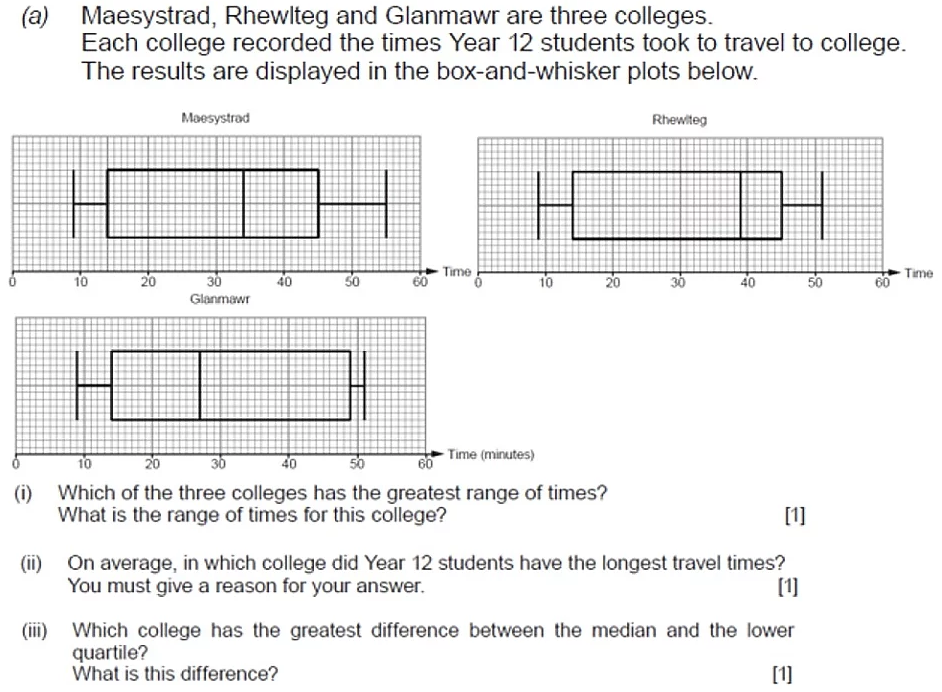 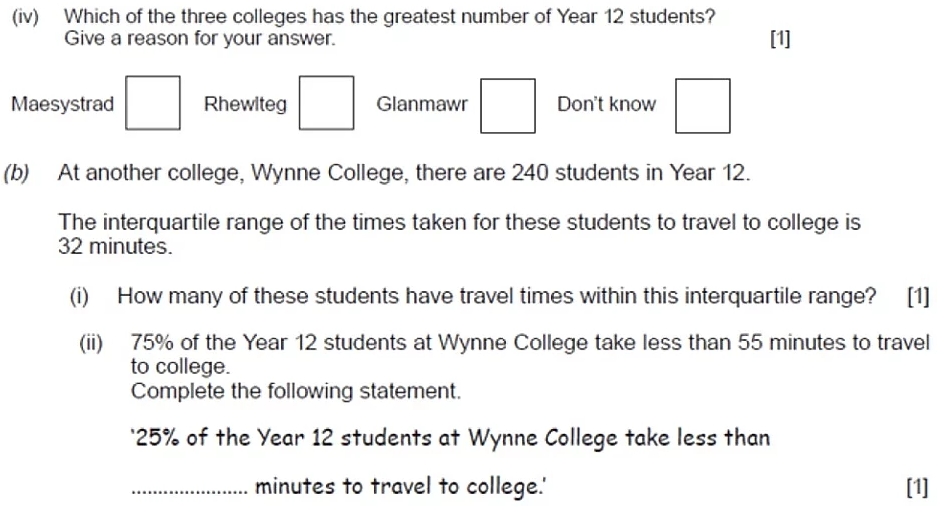 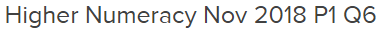 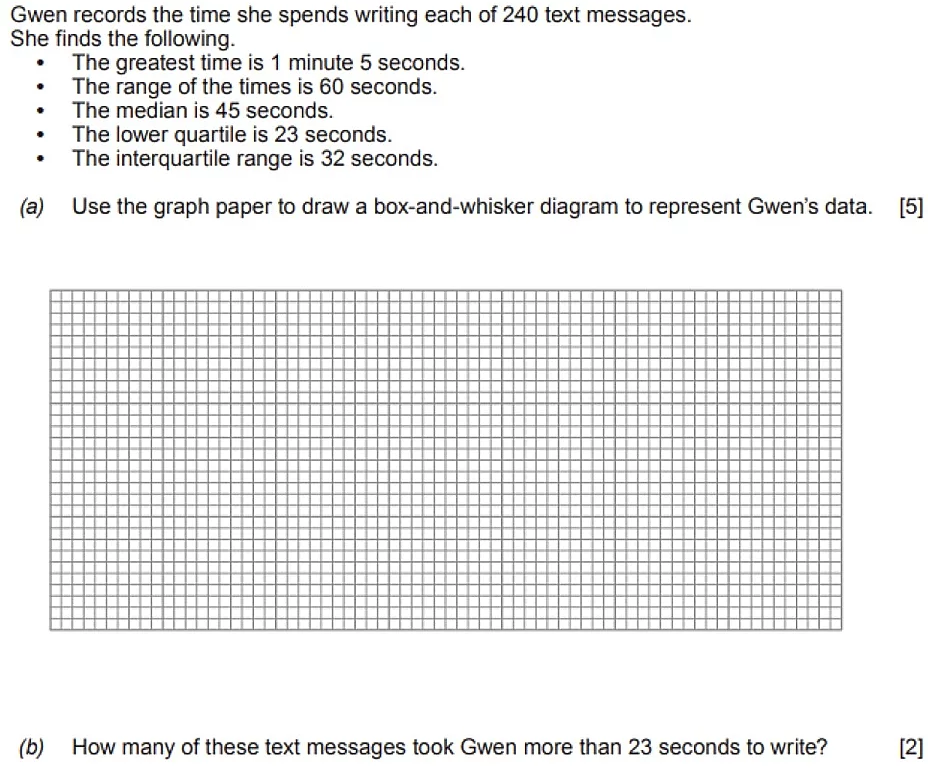 _____________________________________________________________________________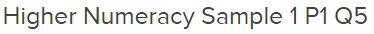 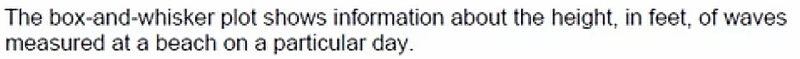 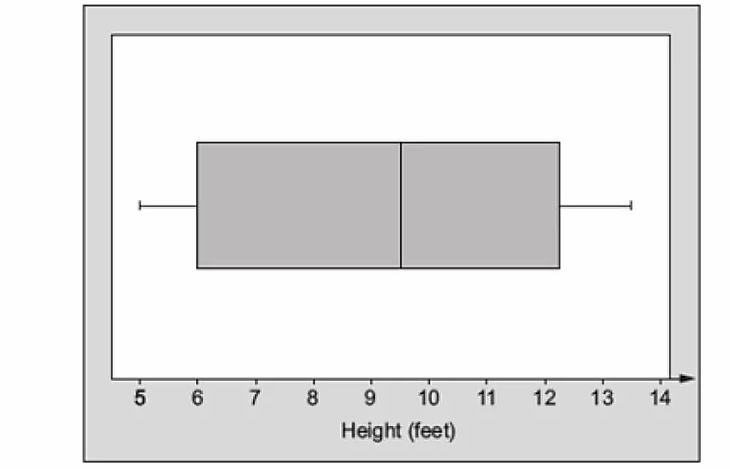 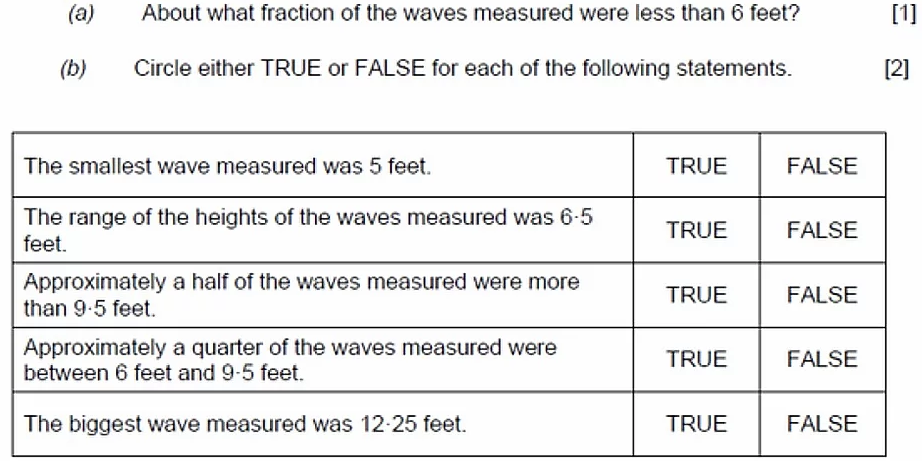 ________________________________________________________________________________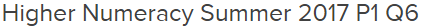 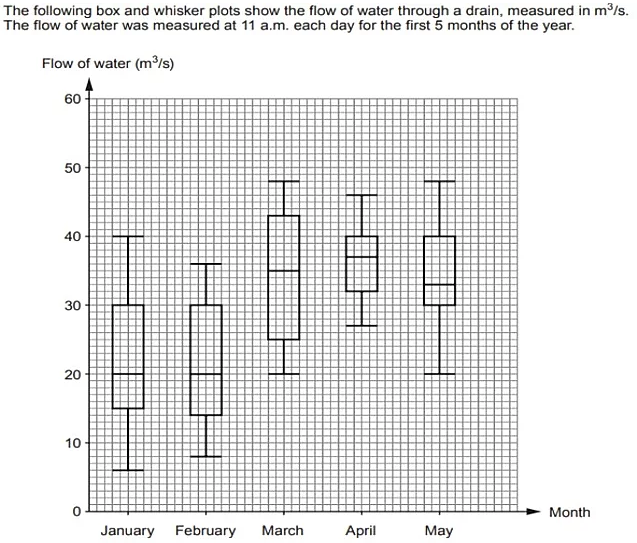 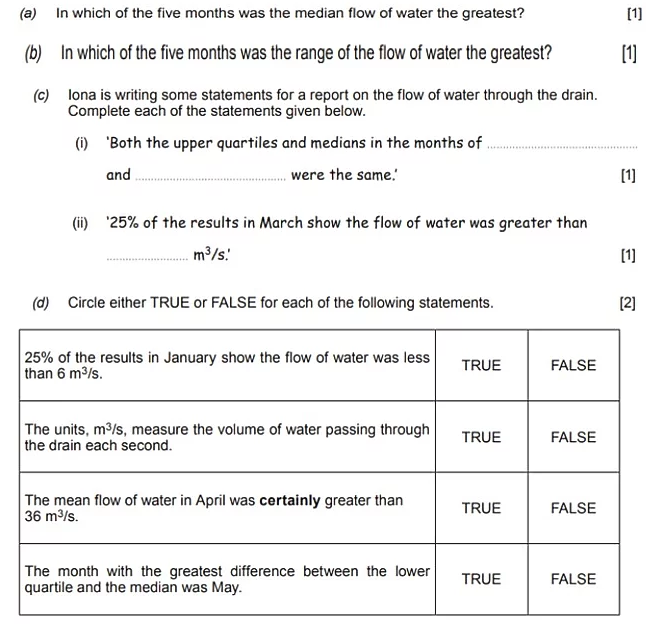 ______________________________________________________________________________________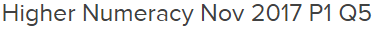 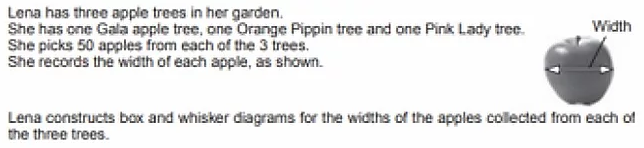 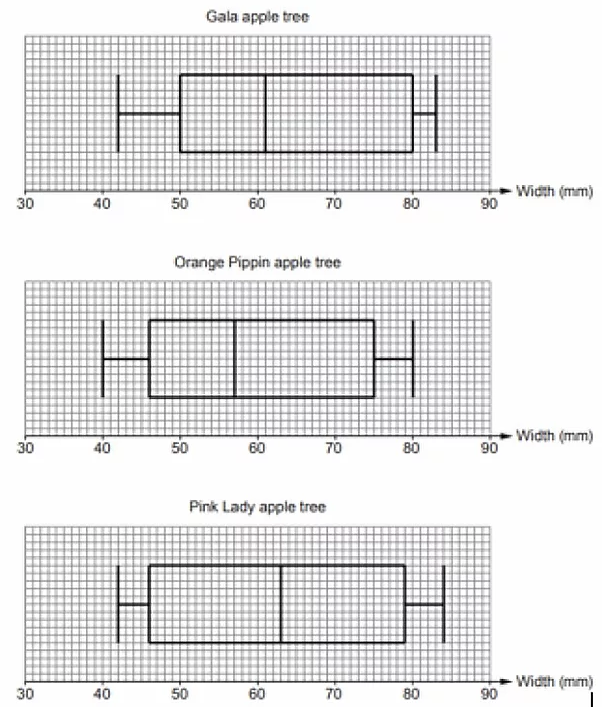 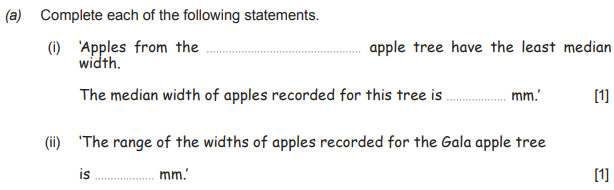 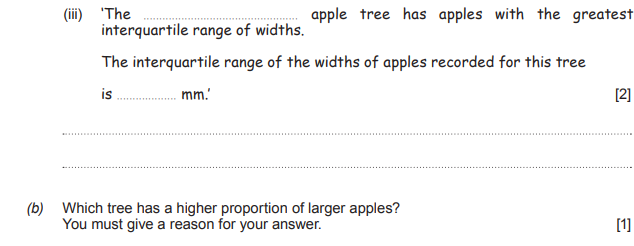 _______________________________________________________________________________________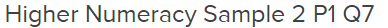 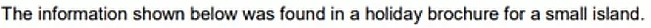 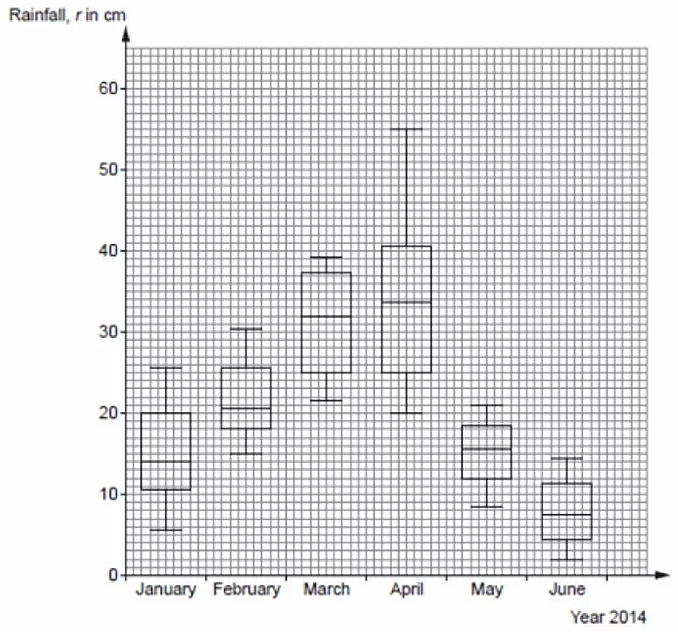 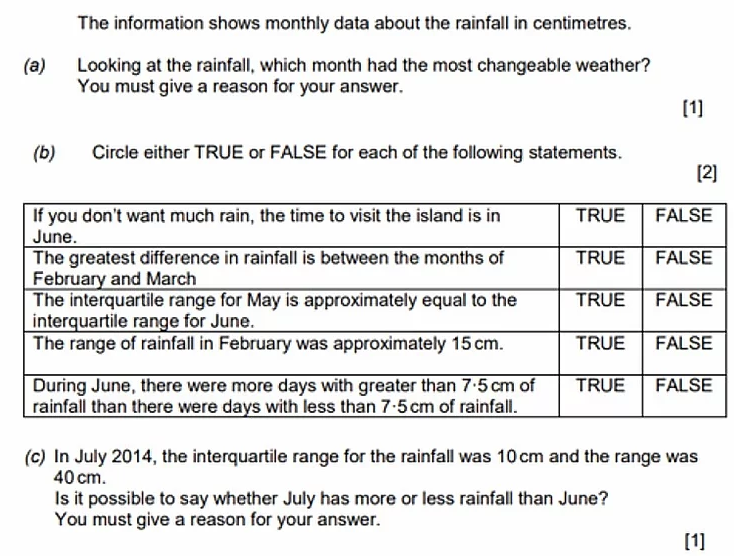 _______________________________________________________________________________________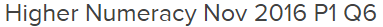 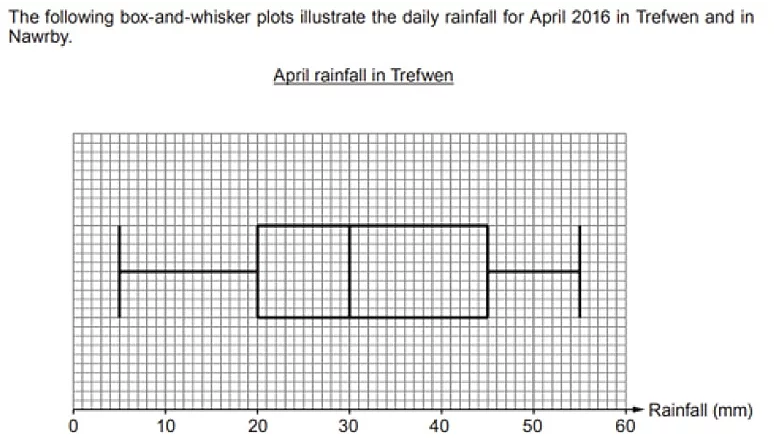 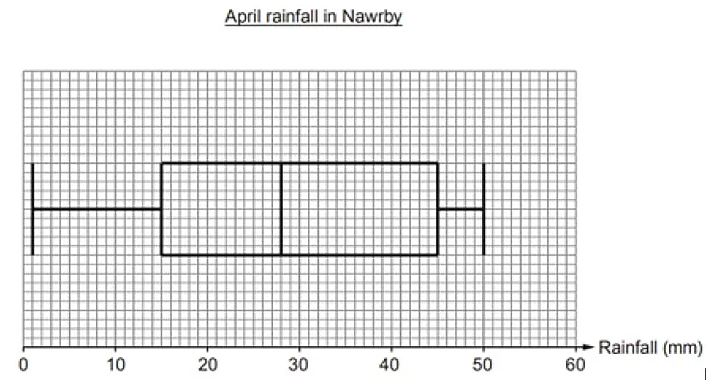 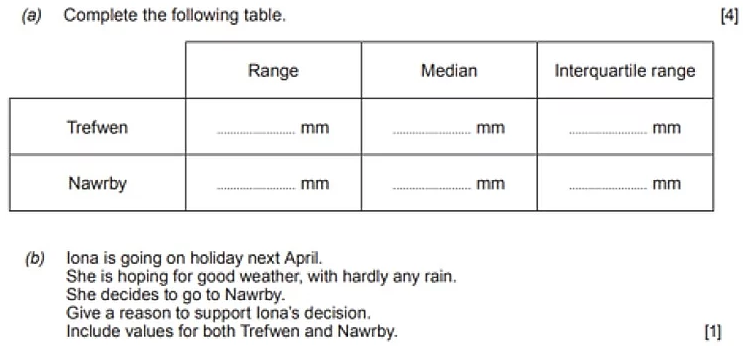 _____________________________________________________________________________________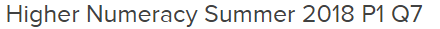 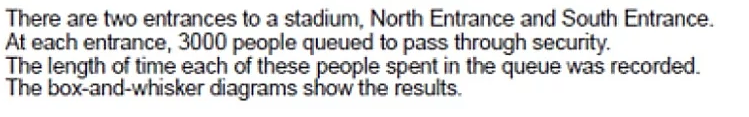 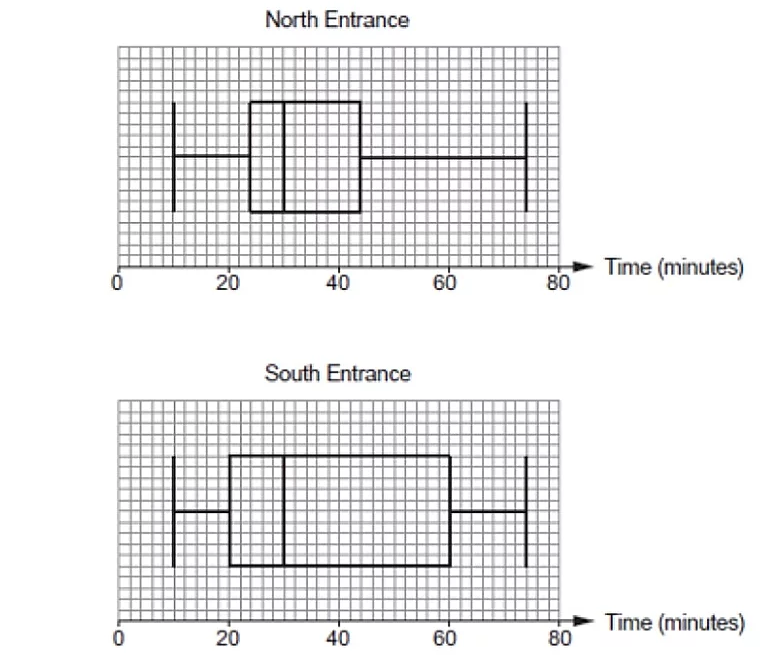 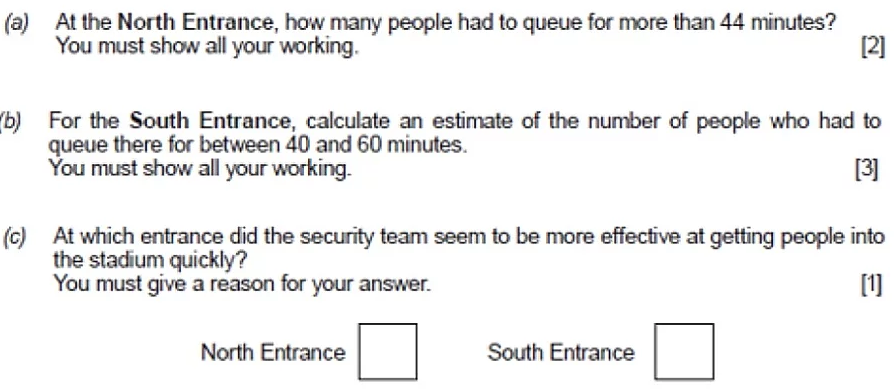 